Spelling words ending in –le, -al and –elWatch the Educreations video and fill out the worksheet.-le words-al words-el wordsWrite some sentences to practise this new spelling rule:First TryCorrection if needed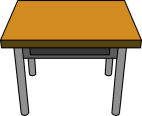 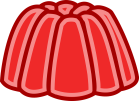 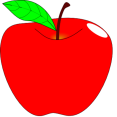 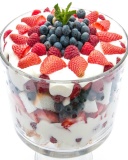 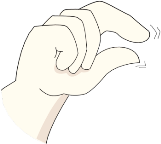 First TryCorrection if needed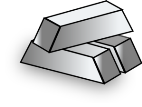 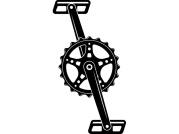 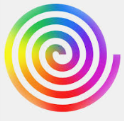 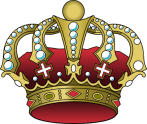 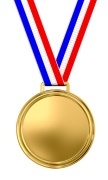 First TryCorrection if needed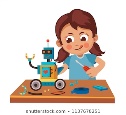 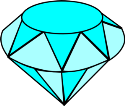 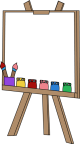 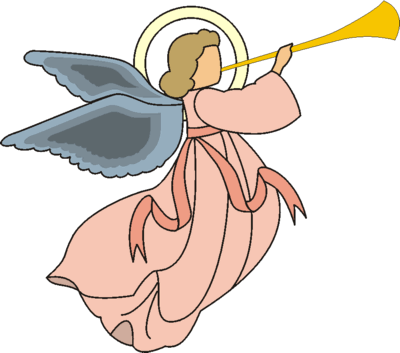 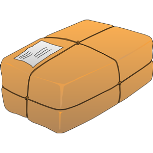 